SUCCESSFUL MARRIAGES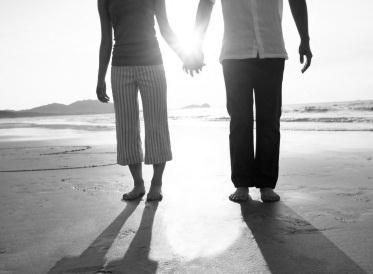 Use Chapter 21 of the two text books, Relationships and Family Living & Married and Single Life to answer the following questions.What is the key to a successful marriage?___________________________________________________________________________Mutual commitment in these three areas is important for marital success:_________________________________________________________________________________________________________________________________________________________________________________________________________________________________Why is it unwise to enter a marriage expecting to change a mate?_________________________________________________________________________________________________________________________________________________________________________________________________________________________________Why is it unrealistic to expect to always be happy with your spouse?_________________________________________________________________________________________________________________________________________________________________________________________________________________________________Give four suggestions for enhancing communication in a marriage:____________________________________________________________________________________________________________________________________________________________________________________________________________________________________________________________________________________________________________List three suggestions to follow when making a decision with a spouse._________________________________________________________________________________________________________________________________________________________________________________________________________________________________List ten ground rules for solving conflict in a marriage.___________________________________________________________________________________________________________________________________________________________________________________________________________________________________________________________________________________________________________________________________________________________________________________________________________________________________________________________________________________________________________________________________________________________________________________________________________________________________________________________________________________________________What does it mean to take someone for granted in a relationship?______________________________________________________________________________________________________________________________________________________What are five ways to show thoughtfulness in a marriage?_______________________________________________________________________________________________________________________________________________________________________________________________________________________________________________________________________________________________________________________________________________________________________________________Why is it important for married couples to spend time together?______________________________________________________________________________________________________________________________________________________Explain the difference between intimacy and sexual contact?______________________________________________________________________________________________________________________________________________________Why are friendships with others important to marriage?______________________________________________________________________________________________________________________________________________________What are some guidelines for promoting a good relationship with in-laws?______________________________________________________________________________________________________________________________________________________Why is commitment important to a successful marriage?______________________________________________________________________________________________________________________________________________________Explain the four relationship states:STATE DESCRIPTIONTogethernessLeading / SupportingPushing / ResistingApartness